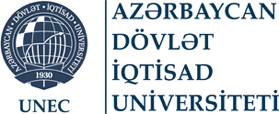 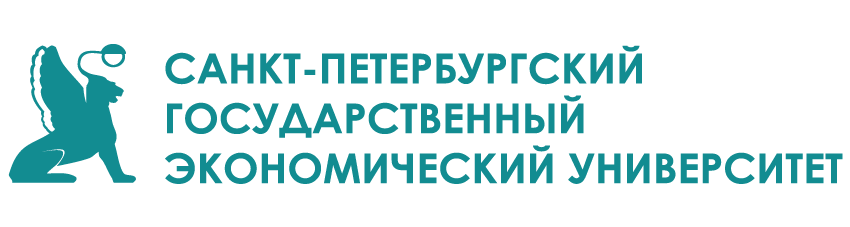 Международная научно-практическая конференция «Роль Гейдара Алиева в развитии сотрудничества Азербайджана и России»20 апреля 2023 г.Санкт-ПетербургНа протяжении столетий территория Азербайджана находилась в составе Российской Империи и СССР. Создание в 1991 году новых суверенных государств – Российской Федерации и Республики Азербайджан поставили задачу – строить новые партнерские отношения. Дипломатические отношения между Россией и Азербайджаном были установлены в апреле 1992 года, однако, отношения между странами носили достаточно напряженный характер. В этой связи в установлении дружеских отношений с Россией, следует отметить  позитивную роль общенационального лидера Азербайджана Гейдара Алиева, 100-летие со дня рождения которого отмечается в этом году. Возглавив Азербайджан в 1993 году, Гейдар Алиев заложил основы стратегического партнерства между двумя странами, основанного на принципах равноправия, добрососедства и взаимного уважения.С начала 2000-х годов Россия и Азербайджан начали развивать сотрудничество с упором на национальные интересы обеих стран. В настоящее время отношения носят всеобъемлющий характер и охватывают сферы безопасности, экономики (торговля, инвестиции, финансы, сотрудничество в области топлива и энергетики, транспортировка азербайджанской нефти через территорию России), политики, образования и культуры. Россия является важнейшим партнером Азербайджана в СНГ.Товарооборот между Азербайджаном и Россией в 2022 году составил 3,7 млрд. долларов (на 24% больше чем в 2021 году). Доля России в ненефтяном экспорте республики составляет около  25%.В целом, на Россию приходится 10% внешнеторгового оборота Азербайджана. Объем взаимных инвестиций в 2021 году достиг 6 млрд. долларов.Кроме того, в Азербайджане  работают около 600 компаний с российским участием.Показатели российско-азербайджанского сотрудничества впечатляют, но его потенциал значительно выше. В 2022 году подписана «Декларация о взаимном сотрудничестве между Азербайджанской Республикой и Российской Федерацией», ставящая еще более амбициозные цели и задачи. Цель конференции, посвященной 100-летию со дня рождения Общенационального Лидера Азербайджана Гейдара Алиева, состоит в анализе достижений последних тридцати лет, а также в обсуждении конкретных проектов новой повестки в сфере экономического, энергетического и культурного сотрудничества двух стран.Организационные вопросы:Рабочийязык конференции: русский. Конференция будет проходить Санкт-Петербургском государственном экономическом университете в гибридном формате. Для участия необходимо отправить заявку в Организационный комитет  - selemeneva.a@unecon.ru.ПрМесто проведения: СПбГЭУ, наб. канала Грибоедова, 30-32, ауд. 204110.30 – 11.00	Регистрация участников11.00 – 11.30	Торжественное открытие конференции Модератор: Горбашко Е.А., проректор по научной работе СПбГЭУПриветственные слова:Игорь Максимцев, д.э.н., проф., ректор  СПбГЭУ Адалат Мурадов, д.э.н., проф., ректор АГЭУПолад Бюльбюль оглы, Чрезвычайный и полномочный посол Азербайджана в РоссииМихаил Швыдкой, специальный представитель Президента Российской Федерации по международному культурному сотрудничествуМихаил Забелин, Председатель Русской общины Азербайджана, депутат Милли Меджлиса 11.30 – 12.30	Пленарное заседание			Модератор: Горбашко Е.А., проректор по научной работе СПбГЭУРоль Гейдара Алиева в развитии стратегического сотрудничества между Азербайджаном и Россией, Захид Мамедов, д.э.н., проф., директор департамента организации и управления научной деятельностью АГЭУ Сотрудничество СПбГЭУ и  АГЭУ: исторические аспекты и перспективы развития, Елена Горбашко, д.э.н., проф., проректор по научной работе СПбГЭУ12.30 – 14.00	Круглый стол: «Стратегическое партнерство России и Азербайджана: роль Гейдара Алиева и новые импульсы развития»Модератор: Ирина Головцова, Директор института фундаментальных и прикладных исследований СПбГЭУ, Александр Карлик, д.э.н., проф., зав. Кафедрой  экономики и управления предприятиями и производственными комплексами СПбГЭУОсновные направления стратегии экономического развития общенационального лидера Гейдар Алиева, Айбениз Губадова, доцент Кафедры «Прикладная экономика» АГЭУАзербайджан в новой конфигурации международных транспортно-логистических коридорах, Станислав Бабич, Доцент кафедры региональной экономики и природопользования СПбГЭУГейдар Алиев: Азербайджано-российские связи в энергетической сфере, Лала Гамидова, доцент Кафедры «Прикладная экономика» АГЭУГейдар Алиев: основатель стратегического партнерства между Азербайджаном и Россией, Фарах Гусейнли, Начальник департамента снабжения компании «Star Mining». 14.00 – 14.10	Закрытие конференции